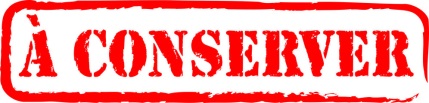 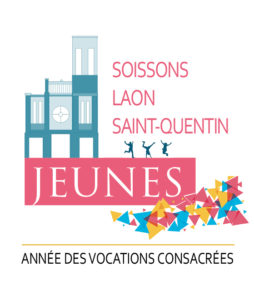 PELERINAGE LOURDES 2022RENSEIGNEMENTS PRATIQUES Départ: Lundi 4 juillet – Gare de Tergnier - TGV spécial Pèlerinage - départ prévu le lundi 4 juillet à 9h50 en gare de TERGNIER Retour: Samedi 9 juillet – Gare de Tergnier – TGV spécial Pèlerinage – retour prévu le samedi 9 juillet à 17h30 en gare de TERGNIER Couchage: en dortoir Matériel à apporter: Linge de corps de rechange, slips, culottes, chaussettes pour chaque jour.Pyjama ou chemise de nuit.Nécessaire de toilette, dentifrice, brosse à dents, peigne ou brosse.Savon ou gel-douche, shampoing.Serviette de bain, gant de toilette.Short, bermuda, pantalons, tee-shirt, pull, sweat.Blouson et vêtement de pluie, Casquette ou chapeau de soleil, bob.Une paire de bonnes chaussures qui tiennent aux pieds, baskets, tennis.Sandales ou tong pour le camp.Sac de couchage De quoi écrire Une Bible Une dizaine de masques pour assurer les temps de service avec les malades Un pique-nique pour le trajet « aller »